Lebenslauf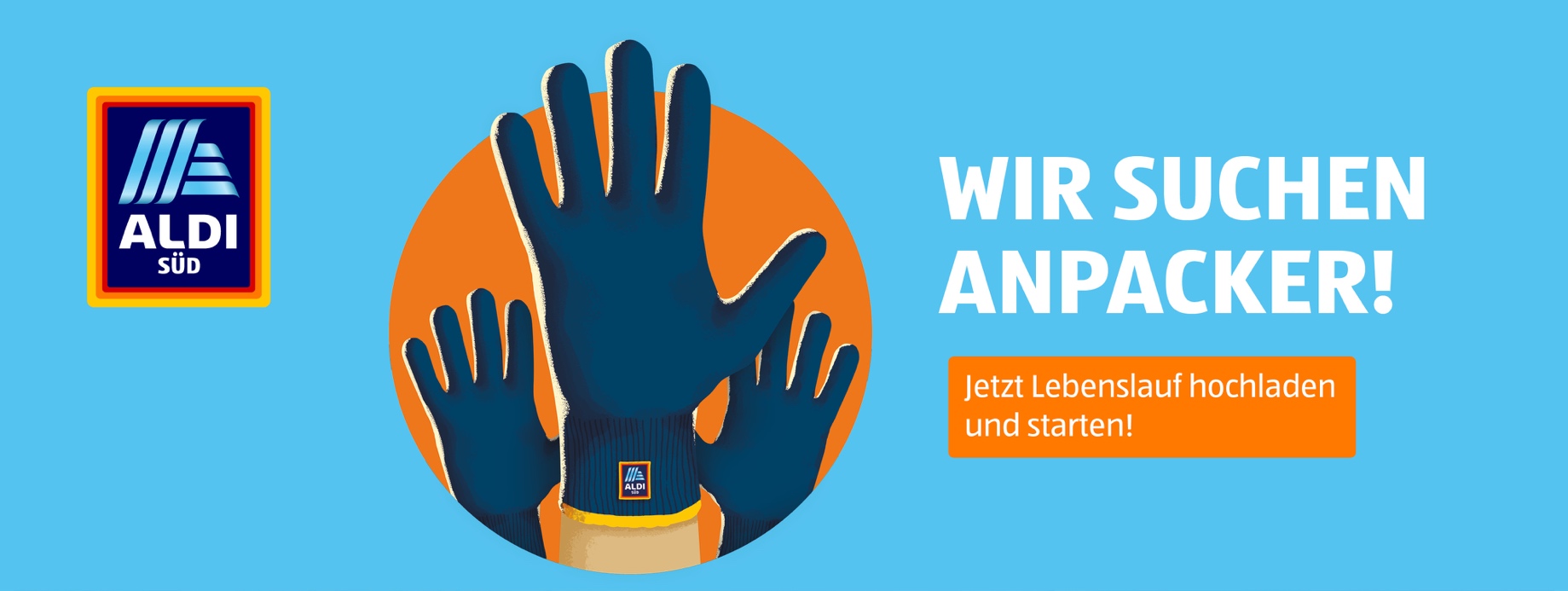 Meine persönlichen DatenName						Vor- und NachnameGeburtsdatum				Geburtsdatum Adresse	Straße und Hausnummer	PLZ und OrtTelefon					TelefonnummerE-Mail						E-Mail-Adresse___________________________________________________________________
Meine AusbildungZutreffendes bitte ankreuzen(  ) Ich bin zurzeit Schüler/-in. (  ) Ich bin zurzeit Student/-in.		(  ) Hauptschulabschluss(  ) Realschulabschluss/Mittlere Reife(  ) (Fach-)Abitur(  ) Abgeschlossene Ausbildung: Bitte Ausbildungsberuf eintragen(  ) Abgeschlossenes StudiumMeine BerufserfahrungOptional auszufüllenMM/JJJJ – MM/JJJJ			Beruf, Arbeitgeber 1Tätigkeiten/AufgabenMM/JJJJ – MM/JJJJ			Beruf, Arbeitgeber 2Tätigkeiten/Aufgaben